INFORMATIONEN ZUR BEWERBUNG 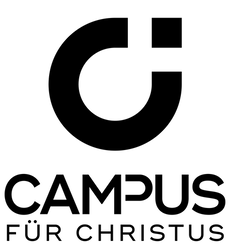 bei Campus für Christus e. V.Du hast dich über einen Kurzzeitauslandseinsatz bei Campus für Christus e. V.  informiert und kannst dir vorstellen, deine Zeit in einem freiwilligen Dienst zu investieren? Dann wollen wir dich jetzt gerne etwas besser kennenlernen. Mit diesem Fragebogen bitten wir dich, uns einige wichtige Informationen mitzuteilen. Sie helfen uns, gemeinsam mit dir weiter zu planen. Der BewerbungsprozessDu füllst das Onlineformular aus und lädst alle erforderlichen Unterlagen dort hochDu gibst den Link zum Referenzformular an zwei Personen. Sie sollen es online ausfüllen.Sobald deine Unterlagen und die Referenzen eingetroffen sind, vereinbaren wir mit dir einen Termin für das Bewerbungsinterview, das in der Regel mit zwei Mitarbeitenden von Campus für Christus durchgeführt wird.Wir werten alle Daten, Unterlagen und Gespräche aus, klären offene Fragen und entscheiden über deine Annahme.Deine Unterlagen werden zu unserer Partnerorganisation geschickt, die bei einer Annahme ebenfalls zustimmen muss, und dir daraufhin eine Platzierung anbietet.Bevor du ausreist, wirst du Seminare besuchen, wo du besonders in der Gewinnung von finanziellen Partnern für deinen Einsatz geschult wirst. Die Ausreise kann erst dann konkret geplant werden (Flug, Visum, etc.), wenn die Finanzierung steht. Der Ausreisetermin wird mit dem Empfängerland vereinbart.Erfahrungsgemäß kann der gesamte Bewerbungsprozess bis zu drei Monaten dauern (wenn es schnell geht, 3 bis 4 Wochen).Deine Daten werden in unserer Datenbank gespeichert, ausschließlich für interne Zwecke verwendet und nicht an Dritte weitergegeben. Die Kontaktdaten der Referenzgeber werden nach Abschluss des Bewerbungsprozesses gelöscht.BEWERBUNGDatum: 	Ich bewerbe mich für:Wunsch-Einsatzland: 	Wunsch-Beginn:Wunsch-Dauer:	Persönliche AngabenLebenslauf und ZeugnisseLege dieser Bewerbung einen vollständigen, aktuellen, tabellarischen Lebenslauf auf Deutsch und Englisch mit Foto bei. Beschreibe darin deineSchul- und evtl. Berufsausbildungbisherigen (neben-)beruflichen Tätigkeiten, Ehrenämter und SchülerjobsAuslandserfahrungensprachlichen Fähigkeiten (in folgenden Abstufungen: Muttersprache, zweite Muttersprache, fließend, Grundkenntnisse; Schulkenntnisse bitte in Jahren) besonderen Kenntnisse (z. B. Führerschein inkl. Klasse, EDV, etc.)Hobbys und InteressenLege außerdem eine Kopie deines letzten Zeugnisses und andere relevante Dokumente, wie Praktikumsbescheinigungen oder Ausbildungszeugnisse, bei. Zeugnisse müssen nicht auf Englisch übersetzt werden.Meine Motivation für die MitarbeitFormuliere auf einem gesonderten Blatt, max. 2 DIN A4-Seiten, getippt, deine Motivation zur Mitarbeit auf Deutsch und Englisch. Untergliedere deinen Text dafür in fünf Abschnitte, in denen du folgende Fragen beantwortest:Was motiviert dich, einen Auslandseinsatz mit Campus für Christus e. V. zu machen? (Falls du dich gezielt auf eine Stelle beworben hast: Was motiviert dich, genau in diesem Land und an dieser Einsatzstelle mitzuarbeiten?)Welche Fähigkeiten, Gaben und Erfahrungen bringst du dafür mit?Welches sind deine Ziele für dein Jahr im Ausland?Welche Erwartungen und Wünsche hast du für dieses Jahr?Was denken deine Eltern und deine Geschwister bzw. dein sonstiges Beziehungsnetzwerk über deine Pläne?Meine AuslandserfahrungenSchildere, welche interkulturellen Erfahrungen du schon gesammelt hast. Welche Auslands-erfahrungen hast du, z. B. Auslandsaufenthalte, Arbeit mit Migranten in Deutschland, Schüleraustauschprogramme, etc.?Meine geistliche HeimatIch gehöre zu/r Evangelischen Landeskirche   Römisch-katholischen Kirche   Einer evangelischen Freikirche Sonstiges: 	Ich arbeite in meiner Kirche/Gemeinde aktiv mit als: 	Das bedeutet mir mein Glaube an Jesus Christus:Finanzierung der Mitarbeit bei Campus für Christus e. V.Bei Campus für Christus e. V. ist es üblich, dass jede/r Mitarbeiter/in durch die Gewinnung und Betreuung von Missionspartnern die finanzielle Absicherung der Arbeit ermöglicht. Anleitung und Unterstützung dafür erhältst du von uns. Bist du bereit, dich dafür einzusetzen, dass die Kosten für den Einsatz gedeckt werden, indem du Freunde und Bekannte anfragst?  ja, gerne    ja, aber dafür brauche ich Schulung    kann ich mir gar nicht vorstellenWelche Gedanken hast du zum Thema Finanzierung und Missionspartner-Entwicklung?Offene FragenWelche Fragen hast du noch bezüglich deines möglichen Auslandseinsatzes?Vision und WerteVisionReflecting God's Love: Wir tragen Gottes Liebe ganzheitlich in die unterschiedlichen Bereiche der Gesellschaft hinein.MissionDurch unsere nationalen und internationalen Arbeitsbereiche und unsere City-Hubs schaffen wir Räume, in denen Menschen aus den unterschiedlichsten gesellschaftlichen Milieus und Nationen gemeinsam mit uns Gott erleben und besser kennenlernen können. Wir inspirieren und befähigen Menschen, mit Jesus Christus in eine Beziehung zu treten und seinem Vorbild zu folgen. Dieser Lebensstil spiegelt Gottes Liebe in Wort und Tat wider. Dadurch werden sie zu Botschafterinnen und Botschaftern des Evangeliums und tragen dazu bei, dass Gottes Reich in unserer Welt ganzheitlich nah- und sichtbar wird.Unsere MotivationGott zeigt seine Liebe zu den Menschen, indem er uns durch seinen Sohn Jesus Christus nahekommt, um Versöhnung zu ermöglichen. Das ist die Grundlage, auf der wir das Evangelium in seiner Breite und Tiefe leben und weitergeben.Die Liebe zu Gott und den Mitmenschen ist der Fokus unseres Lebens. Als Einzelne und als  Campus-Community streben wir danach, in dieser Liebe zu wachsen und diese in unserem Leben und Handeln durch die Kraft des Heiligen Geistes widerzuspiegeln. Daraus entspringt unsere Fürsorge für die Menschen und die Schöpfung.Als Teil der weltweiten christlichen Kirche engagieren wir uns für deren Entwicklung, beteiligen uns am gesellschaftlichen Leben und gestalten die Zukunft weltzugewandt und hoffnungsvoll mit...........................................................		..........................................................		Ort, Datum					UnterschriftName:Vorname:StraßePLZ/OrtE-MailTelefonGeburtsdatumFamilienstand